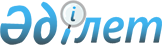 Көксу ауданы бойынша дауыс беруді өткізу және дауыс санау үшін сайлау учаскелерін құру туралы
					
			Күшін жойған
			
			
		
					Алматы облысы Көксу ауданы әкімінің 2015 жылғы 14 қаңтардағы № 01-01 шешімі. Алматы облысының Әділет департаментінде 2015 жылы 22 қаңтарда № 3001 болып тіркелді. Күші жойылды - Жетісу облысы Көксу ауданы әкімінің 2023 жылғы 26 маусымдағы № 06-24 шешімімен
      Ескерту. Күші жойылды - Жетісу облысы Көксу ауданы әкімінің 26.06.2023 № 06-24 шешімімен (алғашқы ресми жарияланған күнінен кейін күнтізбелік он күн өткен соң қолданысқа енгізіледі).
      РҚАО ескертпесі.
      Құжаттың мәтінінде түпнұсқасының пунктуациясы мен орфографиясы сақталған.
      "Қазақстан Республикасындағы сайлау туралы" 1995 жылдың 28 қыркүйектегі Қазақстан Республикасының Конституциялық Заңының 23-бабының  1-тармағына, "Қазақстан Республикасындағы жергілікті мемлекеттік басқару және өзін-өзі басқару туралы" 2001 жылдың 23 қаңтардағы Қазақстан Республикасының Заңының 33-бабының  2-тармағына сәйкес, аудан әкімі ШЕШІМ ҚАБЫЛДАДЫ:
      1. Көксу ауданы бойынша дауыс беруді өткізу және дауыс санау үшін сайлау учаскелері  қосымшаға сәйкес құрылсын.
      2. Осы шешімнің орындалуын бақылау аудан әкімінің орынбасары Әлия Секерғалиқызы Садықоваға жүктелсін.
      3. Осы шешім әділет органдарында мемлекеттік тіркелген күннен бастап күшіне енеді және алғаш ресми жарияланған күнінен кейін күнтізбелік он күн өткен соң қолданысқа енгізіледі. Көксу ауданы бойынша дауыс беруді өткізу және дауыс санау үшін сайлау учаскелерін құру туралы
      1. № 524 сайлау учаскесі 
      Орталығы: Балпық би ауылы, Жолбарыс би көшесі, № 56, "Автобаза" кәсіпорнының әкімшілік ғимараты.
      Шекарасы: Балпық би ауылы, Жетісу № 1-ден 25-ке дейін, Қалдарбеков № 1-ден 30-ға дейін, Ибраимов № 1-ден 21-ге дейін, Сатқынов № 1-ден 17-ге дейін, С. Нәдірбай № 4-тен 19-ға дейін, М. Маметова № 1-ден 62-ге дейін, Құрманов № 1-ден 58-ге дейін, Дәулетов № 1-ден 56-ға дейін, Р. Мыңбаев № 1-ден 33-ге дейін, Жолбарыс би № 1-ден 57-ге дейін, Әуезов № 1-ден 74-ке дейін, Уәлиханов № 1-ден 121-ге дейін, Т. Исабаев № 1-ден 85-ке дейін (тақ жағы), № 2-ден 86-ға дейін (жұп жағы), И. Жұмабек, Бейбітшілік, С. Сугурова көшелері.
      2. № 525 сайлау учаскесі
      Орталығы: Балпық би ауылы, Измайлов көшесі, № 17, Қазақ орта мектеп-гимназиясы. 
      Шекарасы: Балпық би ауылы, Қазбек би № 1-ден 117-ге дейін, Айтеке би № 1-ден 113-ке дейін, Ескелді би № 3-тен 35-ке дейін, Солтанбай № 1-ден 7-ге дейін, Нұрпейісов № 1-ден 49-ға дейін, Измайлов № 4-тен 21-ге дейін, Мырзабеков № 4-тен 43-ке дейін, Байтұрсынов № 1-ден 37-ге дейін, Т. Исабаев № 87-ден 141-ге дейін (тақ жағы), № 88-ден 162-ге дейін (жұп жағы), Асан Тәжі № 1-ден 11-ге дейін, Желтоқсан № 1-ден 2-ге дейін, Бакумов № 1-ден 35-ге дейін, Қабанбай № 1-ден 39-ға дейін, Жалайыр № 1-ден 17-ге дейін, Д. Қонаев, Новая көшелері; шағын аудандар: Т. Нүсіпов № 1-ден 15-ке дейін, Төле би № 1-ден 20-ға дейін, Шадрин № 2-ден 10-ға дейін. 
      3. № 526 сайлау учаскесі
      Орталығы: Балпық би ауылы, Амангелді көшесі, № 1, "Көксу-Шекер" акционерлік қоғамының әкімшілік ғимараты.
      Шекарасы: Балпық би ауылы, Амангелді № 1-ден 35-ке дейін (тақ жағы),
      № 2-ден 52-ке дейін (жұп жағы), Молдабергенов № 1-ден 46-ға дейін, Байтұрбай би № 1-ден 50-ге дейін, Шағыров № 1-ден 31-ге дейін, Орақты батыр № 1-ден 27-ге дейін, Т. Исабаев № 133-ден 185-ке дейін (тақ жағы), № 162-ден 258-ге дейін (жұп жағы), Ы. Алтынсарин № 1-ден 59-ға дейін, Ақын Сара № 1-ден 22-ге дейінгі көшелер.
      4. № 527 сайлау учаскесі
      Орталығы: Балпық би ауылы, Т. Исабаев көшесі, № 247, Б. Құндақбаева атындағы орта мектебі.
      Шекарасы: Балпық би ауылы, Наурызбай № 1-ден 63-ке дейін, Алдабергенов № 1-ден 63-ке дейін, Жароков № 1-ден 95-ке дейін, Тәттібай батыр № 1-ден 67-ге дейін, Т. Исабаев № 187-ден 335-ке дейін (тақ жағы), № 260-тан 508-ге дейін (жұп жағы), Амангелді № 37-ден 165-ке дейін (тақ жағы), № 54-тен 166-ға дейін (жұп жағы) көшелері.
      5. № 528 сайлау учаскесі
      Орталығы: Балпық би ауылы, Тазабұлақ көшесі, № 1, М. Құрманов атындағы № 2 орта мектебі.
      Шекарасы: Балпық би ауылы, Төлебаев № 1-ден 35-ке дейін, Байсеитов № 1-ден 25-ке дейін, Жансүгіров № 1-ден 66-ға дейін, Мәуленбай № 1-ден 63-ке дейін, Жангелдин № 1-ден 119-ға дейін, Байысов № 1-ден 31-ге дейін, Молдағұлова № 1-ден 75-ке дейін, М. Сеңгірбаев № 1-ден 28-ге дейін, Бақай батыр № 1-ден 43-ге дейін, Нартбай Датқа № 1-ден 28-ге дейін, Ғарышкер № 1-ден 14-ке дейін, Бақтыбай батыр № 1-ден 44-ке дейін, Жамбыл № 1-ден 20-ға дейін, Б. Момышұлы № 1-ден 49-ға дейінгі көшелер; Қойшыбаев тұйық көшесі № 1-ден 2-ге дейін; Тазабұлақ шағын аудан № 2-ден 52-ге дейін.
      6. № 529 сайлау учаскесі
      Орталығы: Балпық би ауылы, Сейфуллин көшесі, № 35, "Алпамыс" балабақшасы.
      Шекарасы: Балпық би ауылы, Қаблиса № 1-ден 77-ге дейін, Қарынбай батыр № 1-ден 111-ге дейін, Жапсарбаев № 1-ден 75-ке дейін, Абай № 1-ден 65-ке дейін, Сейфуллин № 1-ден 35-ке дейін, Қойлық № 1-ден 6-ға дейін, Азизбеков № 1-ден 57-ге дейін, Дарабоз ана № 1-ден 18-ге дейін, Мәйке ақын № 1-ден 20-ға дейін, Тынышбай № 1-ден 4-ке дейінгі көшелер.
      7. № 530 сайлау учаскесі 
      Орталығы: Балпық би ауылы, Измайлов көшесі, № 4, аудандық орталық аурухана.
      Шекарасы: Балпық би ауылы, Измайлов көшесі № 4.
      8. № 531 сайлау учаскесі
      Орталығы: Ақшатоған ауылы, Калинин көшесі, № 16, орта мектеп № 5.
      Шекарасы: Ақшатоған ауылы, Молодежная № 1-ден 10-ға дейін, Белорусская № 1-ден 25-ке дейін, Мичурин № 1-ден 49-ға дейін, Ордженикидзе № 1-ден 20-ға дейін, Виноградов № 1-ден 24-ке дейін, Калинин № 1-ден 30-ға дейін, Ердембеков № 1-ден 15-ке дейін, Қайысбаев № 1-ден 21-ге дейін, Андызбаев № 1-ден 18-ге дейін, Тимирязев № 1-ден 18-ге дейінгі көшелер.
      9. № 532 сайлау учаскесі
      Орталығы: Теректі ауылы, Құлболдинов көшесі, № 17, Т. Исабаев атындағы № 4 орта мектебі. 
      Шекарасы: Теректі ауылы, Алимамедов № 1-ден 72-ге дейін, Құлболдинов № 1-ден 35-ке дейін, Коммунистическая № 1-ден 18-ге дейін, Мәметова № 1-ден 14-ке дейін, Исамберлинов № 1-ден 37-ге дейін, Б. Дүйсенбекұлы № 1-ден 13-ке дейін, Қойшыбеков № 1-ден 32-ге дейінгі көшелер. 
      10. № 533 сайлау учаскесі
      Орталығы: Мәмбет ауылы, Мәмбет көшесі, № 7, ауылдық Мәдениет үйі.
      Шекарасы: Мәмбет ауылы, Смайылов № 1-ден 16-ға дейін, Мұратбаев № 1-ден 32-ге дейін, Әбдірахманов № 1-ден 21-ге дейін, Алпысбаев № 1-ден 38-ге дейін, Кешуов № 1-ден 38-ге дейін, Жоламанов № 1-ден 18-ге дейін, Мәмбет № 1-ден 24-ке дейін, Қадыров № 1-ден 37-ге дейін, Баулықов № 1-ден 42-ге дейін, Әділбеков № 1-ден 46-ға дейін, Нартбай Датқа № 1-ден 42-ге дейін, Мамытаев № 1-ден 26-ға дейін, Жамбыл № 1-ден 22-ге дейін, Бақтыбай № 1-ден 10-ға дейін, Қыстаубаев № 1-ден 26-ға дейін, Шалбаев № 1-ден 16-ға дейінгі көшелер; 40-жол айрығы, Көксу бөгеті, Жылыжай, Бақ.
      11. № 534 сайлау учаскесі
      Орталығы: Еңбекшіқазақ ауылы, Абданбекова көшесі, №1, Еңбекшіқазақ орта мектебі.
      Шекарасы: Еңбекшіқазақ ауылы, Бабашев № 1-ден 120-ға дейін, Сақмолданов № 1-ден 28-ге дейін, Алтынсарин № 1-ден 39-ға дейін, Омашбеков № 1-ден 15-ке дейінгі көшелері; Ферма, "Жол жөндеу" учаскесі, Май зауыты, Бақ.
      12. № 535 сайлау учаскесі
      Орталығы: Мәмбет ауылы, Қақпақты шалғайдағы учаскесі. 
      Шекарасы: Мәмбет ауылының шалғайдағы учаскелері.
      13. № 536 сайлау учаскесі
      Орталығы: Жамбыл ауылы, Жамбыл көшесі, № 17, Жамбыл атындағы орта мектеп.
      Шекарасы: Жамбыл ауылы, Ауғанбаев № 1-ден 22-ге дейін, Абай № 1-ден 38-ге дейін, Сарсенов № 1-ден 51-ге дейін, Есмұрзанов № 1-ден 21-ге дейін, Есбосынов № 1-ден 22-ге дейін, Шаухаров № 1-ден 28-ге дейін, Ғарышкер № 1-ден 16-ға дейін, Жамбыл № 17-ден 28-ге дейінгі көшелер; Бақ.
      14. № 537 сайлау учаскесі
      Орталығы: Талапты ауылы, Абай көшесі, № 26, Талапты орта мектебі.
      Шекарасы. Талапты ауылы, Төлебаев № 1-ден 56-ға дейін, Абай № 1-ден 70-ке дейін, Байжұрынов № 1-ден 51-ге дейін, Абдрахманов № 1-ден 30-ға дейінгі көшелер; Сүт-тауар фермасы, Құс фермасы, Талапты ауылының шалғайдағы учаскелері.
      15. № 538 сайлау учаскесі
      Орталығы: Ақтекше ауылы, Егінбаев көшесі, № 31, ауылдық Мәдениет үйі.
      Шекарасы: Ақтекше ауылы, Жандосов № 1-ден 35-ке дейін, Егінбаев №1-ден 35-ке дейін, Қаблиса № 1-ден 37-ге дейін, Мақұлбеков № 1-ден 49-ға дейін, Сүгүров № 1-ден 10-ға дейінгі көшелер; Көкбастау ауылы, Шаған № 1-ден 19-ға дейін, Абай №1-ден 29-ға дейін, Жамбыл № 1-ден 19-ға дейін, Н.Қойшыбеков № 1-ден 28-ге дейінгі көшелер; Қызылбұлақ, Молалы шалғайдағы учаскелері.
      16. № 539 сайлау учаскесі
      Орталығы: Ақтекше ауылы, Малайсары шалғайдағы учаскесі.
      Шекарасы: Малайсары шалғайдағы учаскесінің аумағы.
      17. № 540 сайлау учаскесі
      Орталығы: Мұқыры ауылы, Сыдықов көшесі, № 9, Қ. Жапсарбаев атындағы орта мектебі.
      Шекарасы: Мұқыры ауылы, Алтаев № 1-ден 27-ге дейін, Садовая № 1-ден 5-ке дейін, Гагарин № 1-ден 5-ке дейін, Әуезов № 1-ден 16-ға дейін, Мұсабек № 1-ден 20-ға дейін, Ешмұханбет № 1-ден 17-ге дейін, Байсейтова № 1-ден 27-ге дейін, Сейфуллин № 1-ден 25-ке дейін, Абай № 1-ден 23-ке дейін, Жандосов № 1-ден 7-ге дейін, Жамбыл № 1-ден 32-ге дейін, Сыдықов № 1-ден 15-ке дейін, Мұқанов №1-ден 31-ге дейін, Маметова № 1-ден 12-ге дейін, Алдабергенов № 1-ден 27-ге дейін, Мақатаев № 1-ден 27-ге дейін, Жексенбай № 1-ден 28-ге дейін, Оразбай № 1-ден 11-ге дейін, Уәлиханов № 1-ден 30-ға дейін, Әбілтаев № 1-ден 65-ке дейінгі көшелері; Алмалы, Желдіқара, Точка шалғайдағы учаскелері.
      18. № 541 сайлау учаскесі
      Орталығы: "10-жылдық Қазақстан" ауылы, Нұрманбетов көшесі, № 24, "10-жылдық Қазақстан" мектебі.
      Шекарасы: "10-жылдық Қазақстан" ауылы, Жансүгіров № 1-ден 19-ға дейін, Нұрманбетов № 1-ден 25-ке дейін, Оспанов № 1-ден 22-ге дейін, Ғабдуллин № 1-ден 21-ге дейін, Поливное № 1-ден 4-ке дейін, Сәтбаев № 1
      көшелері.
      19. № 542 сайлау учаскесі
      Орталығы: Жарлыөзек ауылы, Абай көшесі, № 1, "Балпық" жауапкершілігі шектеулі серіктестігінің әкімшілік ғимараты.
      Шекарасы: Жарлыөзек ауылы, Абай № 2-ден 17-ге дейін, Сейдіқожанов № 1-ден 34-ке дейін, Медиев № 1-ден 25-ке дейін, Исабаев № 1-ден 56-ға дейін, Байжұманов № 1-ден 56-ға дейін, Ерғалиев № 1-ден 58-ге дейін, Оразбаев № 1-ден 13-ке дейін, Жансүгіров № 3-ден 15-ке дейін, Қыдырәлі № 3-тен 9-ға дейін, Бейсек № 3-тен 6-ға дейін, Идигов № 11-ден 13-ке дейінгі көшелер; "Каганович" қосалқы шаруашылығы.
      20. № 543 сайлау учаскесі
      Орталығы: Бозтоған ауылы, Мәрден көшесі, № 1, Мұсабек атындағы орта мектебі.
      Шекарасы: Бозтоған ауылы, Мәрден № 2-ден 8-ге дейін, Мұсабек № 1-ден 36-ға дейін, Құсайынов № 1-ден 8-ге дейін, Жапсарбаев № 1-ден 60-қа дейін, Құндақбаев № 1-ден 63-ке дейін, Сыдықов № 1-ден 16-ға дейін, Керімбаев № 1-ден 7-ге дейін, Идигов № 10-нан 20-ға дейін, Дөмеев № 1-ден 12-ге дейін, Карпиков № 2-ден 4-ке дейін, Нұрпейісов № 2-ден 10-ға дейін көшелері. 
      21. № 544 сайлау учаскесі
      Орталығы: Бозтоған ауылы, Б. Құндақбаева көшесі, № 33, Жарлыөзек ауылдық округінің дәрігерлік амбулаториясы. 
      Шекарасы: Бозтоған ауылы, Мұқаншы № 1-ден 6-ға дейін, Жамбыл № 2-ден 35-ке дейін, Алдабергенов № 2-ден 28-ге дейін, Шадрин № 1-ден 20-ға дейінгі көшелер.
      22. № 545 сайлау учаскесі
      Орталығы: Мұсабек ауылы, Андасов көшесі, № 18, Қызыларық орта
      мектебі.
      Шекарасы: Мұсабек ауылы, Абай № 1-ден 20-ға дейін, Мұсабек № 1-ден 23-ке дейін, Естаев № 1-ден 25-ке дейін, Жамбыл № 1-ден 10-ға дейін, Әлібаев № 1-ден 40-қа дейін, Қараулов № 1-ден 23-ке дейін, Андасов № 1-ден 17-ге дейін, Тоққожанов № 1-ден 25-ке дейін, Найманбаев № 1-ден 10-ға дейінгі көшелер.
      23. № 546 сайлау учаскесі
      Орталығы: Мәулімбай ауылы, Смайыл көшесі, № 15, Жеңіс орта мектебі.
      Шекарасы: Мәулімбай ауылы, Смайыл № 1-ден 25-ке дейін, Хамза № 1-ден 10-ға дейін, Керімбала № 1-ден 25-ке дейінгі көшелер. 
      24. № 547 сайлау учаскесі
      Орталығы: Быжы бекеті, бекет кеңсесі.
      Шекарасы: Быжы, Бақша, Мойынқұм бекеттерінің аумағы.
      25. № 548 сайлау учаскесі
      Орталығы: Амангелді ауылы, Ақниет көшесі, № 42, ауылдық Мәдениет үйі.
      Шекарасы: Амангелді ауылы, Ақниет № 1-ден 40-қа дейін, Толқымбеков № 1-ден 41-ге дейін, Н. Аманбайұлы № 1-ден 51-ге дейін, Есмұратов №1-ден 81-ге дейін, Қожабергенов № 1-ден 59-ға дейінгі көшелері; Ақ-там, Қарасу учаскелері.
      26. № 549 сайлау учаскесі
      Орталығы: Кеңарал ауылы, С. Қырықбаева көшесі, № 38, С. Қырықбаева атындағы орта мектебі.
      Шекарасы: Кеңарал ауылы, С. Қырықбаева № 1-ден 57-ге дейін, Бірлік № 1-ден 18-ге дейінгі көшелер.
      27. № 550 сайлау учаскесі
      Орталығы: Бесқайнар ауылы, Қиялов көшесі, № 35, Бесқайнар орта мектебі.
      Шекарасы: Бесқайнар ауылы, Қиялов № 1-ден 75-ке дейін, Қайнар № 1-ден 36-ға дейін, Жетісу № 2-ден 42-ге дейінгі көшелер.
      28. № 551 сайлау учаскесі
      Орталығы: Қаратал ауылы, Набережная көшесі, № 22, мектепке дейінгі шағын орталығы бар Қаратал бастауыш мектебі.
      Шекарасы: Қаратал ауылы, Набережный № 1-ден 65-ке дейін, Садовая № 1-ден 59-ға дейінгі көшелер. 
      29. № 552 сайлау учаскесі
      Орталығы: Көксу бекеті, Байтұлақов көшесі, № 11, Мұқаншы орта мектебі.
      Шекарасы: Көксу бекеті, Байшапанов № 1-ден 85-ге дейін, Абай № 1-ден 64-ке дейін, Нұрпейісов № 1-ден 20-ға дейін, Жансүгіров № 1-ден 15-ке дейін, Байтұлақов № 1-ден 44-ке дейін, Жапсарбаев № 1-ден 117-ге дейін, Рысқұлов № 1-ден 59-ға дейін, Иманов № 1-ден 31-ге дейін, Исабаев № 1-ден 17-ге дейін, Алдабергенов № 1-ден 8-ге дейін, Орақты батыр № 1-ден 62-ге дейін, Жамбыл № 1-ден 11-ге дейінгі көшелер.
      30. № 553 сайлау учаскесі
      Орталығы: Мұқаншы ауылы, Орақты батыр көшесі, № 52, Муқаншы ауылының фельдшерлік пункті.
      Шекарасы: Көксу бекеті, Шалабаев № 1-ден 45-ке дейін, Қазақстан № 1-ден 81-ге дейін, Бәйсейітова № 1-ден 35-ге дейін, 8-Март № 1-ден 35-ке дейін, Қожабергенов № 1-ден 84-ке дейін, политехникалық колледж № 1-ден 5-ке дейін, Желтоқсан № 1-ден 38-ге дейін, Сейфуллин № 1-ден 15-ке дейін, Молдағұлова № 1-ден 20-ға дейін, Гагарин № 1-ден 6-ға дейін, Уәлиханов № 1-ден 5-ке дейін, Береке № 1-ден 5-ке дейін, Мұқанов № 1-ден 13-ке дейін, Әуезов № 1-ден 63-ке дейінгі көшелер. 
      31. № 554 сайлау учаскесі
      Орталығы: Нәдірізбек ауылы, Әлкенов көшесі, № 15, дүкен ғимараты.
      Шекарасы: Нәдірізбек ауылы, Әлкенов № 1-ден 14-ке дейін, Ағыбаев № 1-ден 11-ге дейінгі көшелер; "Өндіріс" учаскесі, Сүт-тауар фермасы.
      32. № 555 сайлау учаскесі
      Орталығы: Жетіжал ауылы, Кәкенов көшесі, № 11, Жетіжал орта мектебі.
      Шекарасы: Жетіжал ауылы, Тоқсанбаев № 1-ден 26-ға дейін, Абай № 1-ден 25-ке дейін, Байсабанов № 1-ден 18-ге дейін, Кәкенов № 1-ден 12-ге дейін, Белғожанов № 1-ден 13-ке дейін, Киров № 1-ден 14-ке дейін, Ешкенов № 1-ден 25-ке дейін, Сәтпаев № 1-ден 35-ке дейінгі көшелер.
      33. № 556 сайлау учаскесі
      Орталығы: Алғабас ауылы, Батыржан көшесі, № 42, Алғабас орта мектебі.
      Шекарасы: Алғабас ауылы, Иманбаев № 1-ден 31-ге дейін, Әубәкір-Бостоған № 1-ден 41-ге дейін, Қабдолда № 1-ден 7-ге дейін, Батыржан № 1-ден 115-ке дейін, Көмекбай № 1-ден 90-ға дейін, Ақболат № 1-ден 57-ге дейінгі көшелер; Жылыкүнгей, Байбарақ шалғайдағы учаскелері.
      34. № 557 сайлау учаскесі
      Орталығы: Қызылтоған ауылы, Нұрахмет көшесі, № 33, Қызылтоған орталау мектебі.
      Шекарасы: Қызылтоған ауылы, Ләбілданов № 1-ден 42-ге дейін, Нұрахмет № 1-ден 34-ке дейін, Құмбайұлы № 1-ден 16-ға дейін, Жаңа № 1-ден 11-ге дейінгі көшелер; Мақпал шалғайдағы учаскесі.
      35. № 558 сайлау учаскесі
      Орталығы: Айнабұлақ бекеті, Ағыбаев Бартай көшесі, № 11, орта мектеп № 12. 
      Шекарасы: Айнабұлақ бекеті, Рамазанов № 1-ден 37-ге дейін, Центральная № 1-ден 11-ге дейін, Ағыбаев Бартай № 1-ден 9-ға дейін, Набережная № 1-ден 8-ге дейін, Кемертоған № 1-ден 37-ге дейінгі көшелері; Көпір, Тауарасы жол айрықтары.
      36. № 559 сайлау учаскесі
      Орталығы: "№ 45-ші теміржол бөлімі" ауылы, Рысқұлов көшесі, № 7, "№ 45-ші теміржол бөлімі" ауылының фельдшерлік пункті.
      Шекарасы: Айнабұлақ ауылы, көшелері: Рысқұлов № 1-ден 16-ға дейін, Теміржол № 1-ден 16-ға дейін, Байшапанов № 1-ден 13-ке дейін, Алдабергенов № 1-ден 13-ке дейін көшелері.
					© 2012. Қазақстан Республикасы Әділет министрлігінің «Қазақстан Республикасының Заңнама және құқықтық ақпарат институты» ШЖҚ РМК
				
      Аудан әкімі

Ғ.Тоқпейісов
Көксу ауданы әкімінің 2015 жылғы 14 қаңтардағы "Көксу ауданы бойынша дауыс беруді өткізу және дауыс санау үшін сайлау учаскелерін құру туралы" № 01-01 шешіміне қосымша